Klasa VPoniedziałek Temat: Kolorowanka matematyczna.Wykonaj obliczenia i pokoloruj wg podanego schematu: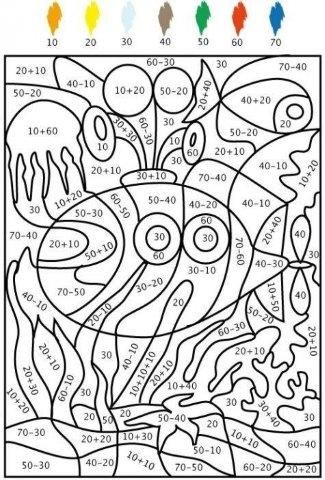 Wtorek Temat: Czytanie i uzupełnianie niedokończonych zdań.Przeczytaj i uzupełnij zdania. Wykorzystaj wyrazy z ramki. 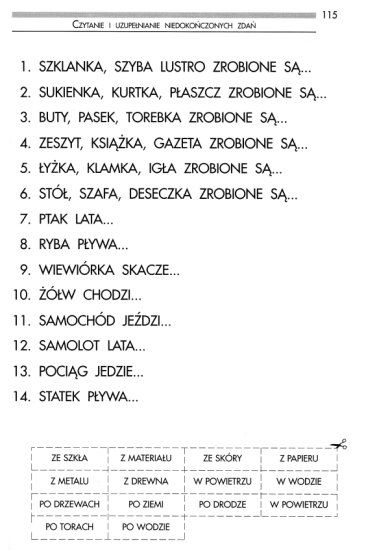 Pozdrawiam serdecznie. Anna Sobecka